     MIĘDZYSZKOLNY OŚRODEK SPORTOWY KRAKÓW-WSCHÓD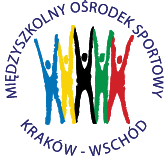 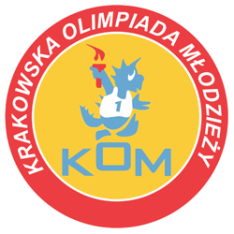 Adres: Centrum Rozwoju Com Com Zoneul. Ptaszyckiego 6 – P 09,  31 – 979 Krakówtel/fax: 12 685 58 25,   email:  biuro@kom.krakow.plwww.kom.krakow.plKraków, 4.04.2016r.KOMUNIKAT !Dotyczy: Wiosennych Sztafetowych Biegów Przełajowych rozgrywanych w ramach KRAKOWSKIEJ  OLIMPIADY  MŁODZIEŻY 2015/16 - IGRZYSKA  MŁODZIEŻY SZKOLNEJ.  TERMIN   :   13.04.2016r.  (ŚRODA ) .MIEJSCE  :   Boiska piłkarskie przy COM COM Zone ul. Ptaszyckiego 6UCZESTNICY :- Uczniowie szkół podstawowych urodzeni w :2005/06r.- kl.IV,  2004/05 r - kl. V,  2003/04r.- kl.VI.PROGRAM      ZAWODÓW  :     Godz.  10.00  -  otwarcie  zawodów – SP - omówienie  regulaminu  i  tras  biegów.                 10.10  -   bieg  sztafetowy    9  x     .  dziewcząt /SZKOŁY PODSTAWOWE/          ok. 10.30  -   bieg  sztafetowy    9  x  1.000m.   chłopcy  /SZKOŁY PODSTAWOWE /.          ok. 10.50 – zakończenie, rozdanie nagród.REGULAMIN  :  1.   Startują  zespoły  złożone  z  uczniów  jednej  szkoły – osobno  dziewczęta  i  chłopcy.        Listę startujących – imię i nazwisko, rok urodzenia – z  pieczątką nagłówkową szkoły,        podpisem  dyrektora  oraz  czytelnym  podpisem  opiekuna  należy złożyć  na  15 min.        przed  zawodami   przy   okazji  pobierania  numerów  startowych.        Uczestnicy  muszą  posiadać  aktualną  legitymację  szkolną.UWAGA! Przyjmujemy tylko zgłoszenia na Listach Uczestników dołączonych do tego komunikatu. Zgłoszenia wypełnione nieczytelnie lub na innych formularzach bezwzględnie nie będą respektowane!2.  Drużyna  szkoły  podstawowej  składa się  z :  3 uczniów ur. 2005/06r -kl. IV pobiegną  jako 1, 2, 3/, 3  uczniów ur. 2004/05r -  kl. V  / pobiegną  jako  4, 5 i 6 /,   3 uczniów ur. 2003/04r - kl. VI / pobiegną jako 7, 8, 9/.   3.   Strefa  zmian  wynosi  20  metrów.  4.   Zabrania się startu w obuwiu z kolcami.  5.   Uczestnicy Krakowskiej Olimpiady Młodzieży są ubezpieczeni od nieszczęśliwych wypadków w ramach        szkolnej polisy ubezpieczeniowej (szkolne ubezpieczenie NNW) na każdym etapie  prowadzonej, sportowej        rywalizacji – eliminacje i finały miejskie KOM.                                                                                                                                                                                                            6.    Ostateczna  interpretacja  Regulaminu  należy  do  organizatorów.